                  Проект «Центр занимательной математики»                           в старшей группе № 8 «Дошколята»Паспорт проектаПроект разработал: Стрюк Е. В., Шилякова О.Е.Руководитель проекта: Стрюк Е. В., Шилякова О.Е.Вид проекта: Исследовательский.Тема проекта: «Центр занимательной математики»Цель проекта: Повышение у детей старшего дошкольного возраста интереса к математике посредством создания условий для исследовательской деятельности по изучению геометрических фигур, цифр и линий во взаимосвязи с окружающей жизнью, с предметами ближайшего окружения с помощью дидактических игр.Задачи проекта:- Развивать интерес к решению познавательных, творческих задач, к разнообразной интеллектуальной деятельности;- Развивать образное и логическое мышление, умение воспринимать и отображать, сравнивать, обобщать, классифицировать, видоизменять и т. д.;- Развивать способности к установлению математических связей, закономерностей, порядка следования, взаимосвязи арифметических действий, знаков и символов, отношений между частями целого, чисел, измерения и др.;- Способствовать проявлению исследовательской активности детей в самостоятельных математических играх, в процессе решения задач разных видов, стремлению к развитию игры и поиску результата своеобразными, оригинальными действиями.Образовательная деятельность: Познавательное развитие детей.Продолжительность проекта: Краткосрочный.Участники проекта: Дети старшей группы, воспитатели, родители.Актуальность темы: Чтобы научить детей дошкольного возраста любить математику, поддерживать у них интерес к интеллектуальной деятельности, побуждать к решению поисковых задач, необходимо творчески и с интересом подходить к организации процесса обучения, использовать разнообразие и вариативность развивающих игр с математическим содержанием. Современному обществу нужны люди интеллектуальные, самостоятельные, оригинально мыслящие, творческие, умеющие принимать нестандартные решения. Все эти качества личности в дошкольном возрасте можно сформировать при помощи разнообразных игр через проектную деятельность.План реализации проекта:1.Выбор темы проекта.
2.Выбор целей и задач.
3.Определение форм и методов работы.Ожидаемый результат: - Проект предоставит детям возможность на практике проявить фантазию, творчество - сформирует у детей стойкий интерес к математической деятельности - дети научатся ставить цель, подбирать средства её достижения, научатся логически мыслить - родители осознают важность формирования элементарных математических представлений у детей с помощью логических игр.Продуктами проекта являются:Картотека дидактических игр по математике для старших дошкольников      Настольные игры по развитию математических представлений:«Соседи числа»«Состав числа»«Занимательные квадраты»«Крестики – нолики»«Математическое домино»«Математические пазлы»«Подбери пару»«Логические цепочки»«Ориентируемся в пространстве»Конспект семинара – практикума для родителей «Математика – просто и интересно!»Фотоотчёт «Мы играем в логические игры»                «Мы играем в логические игры»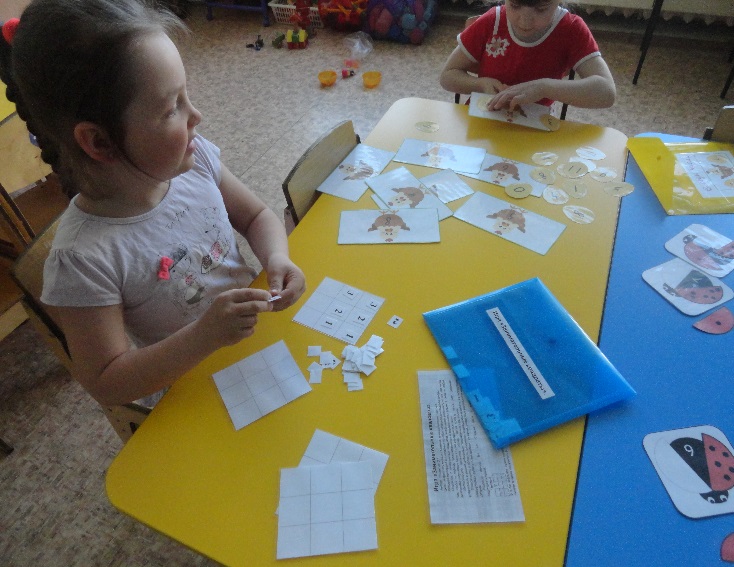 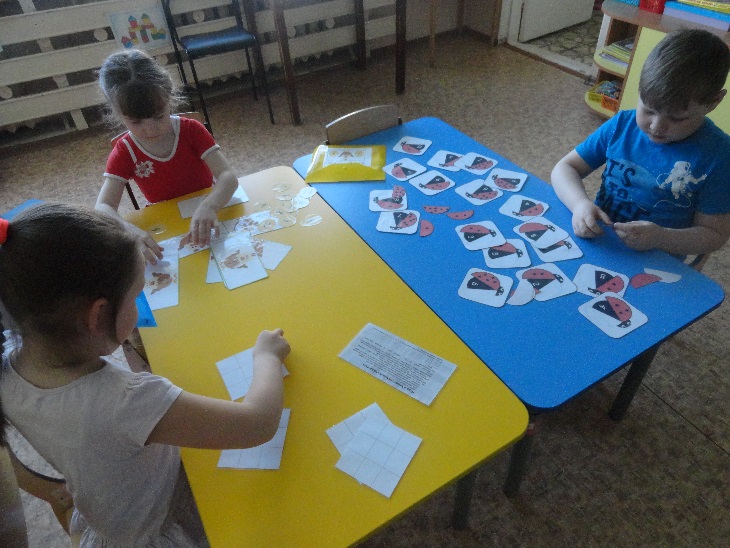 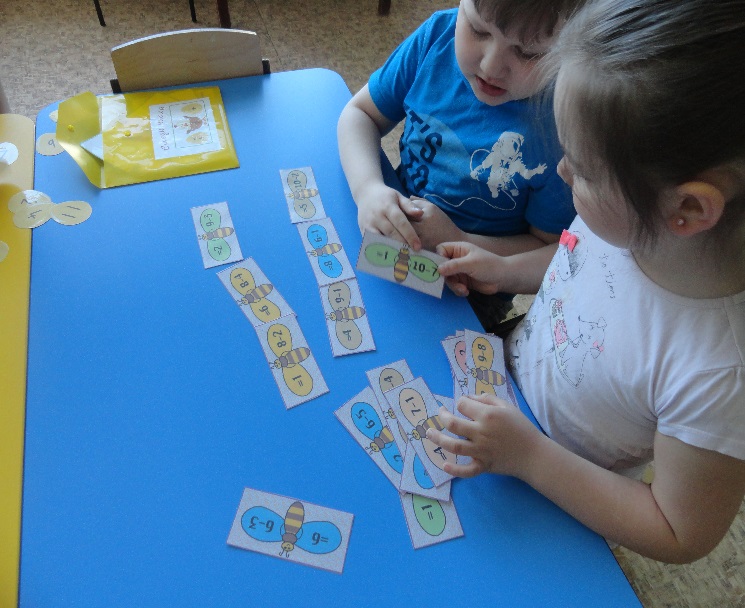 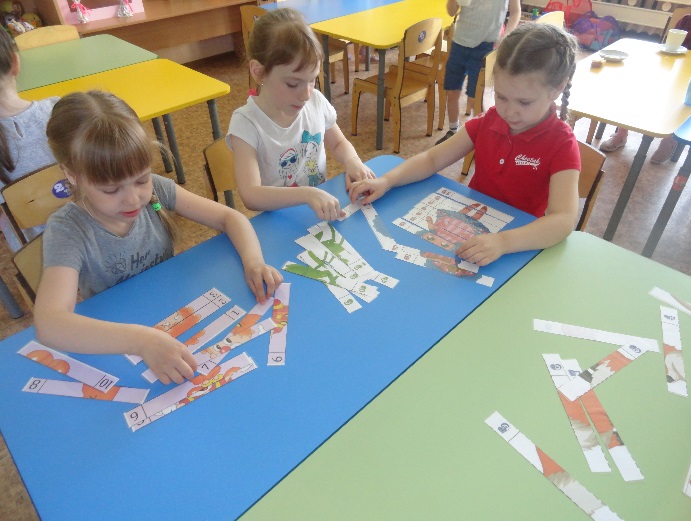 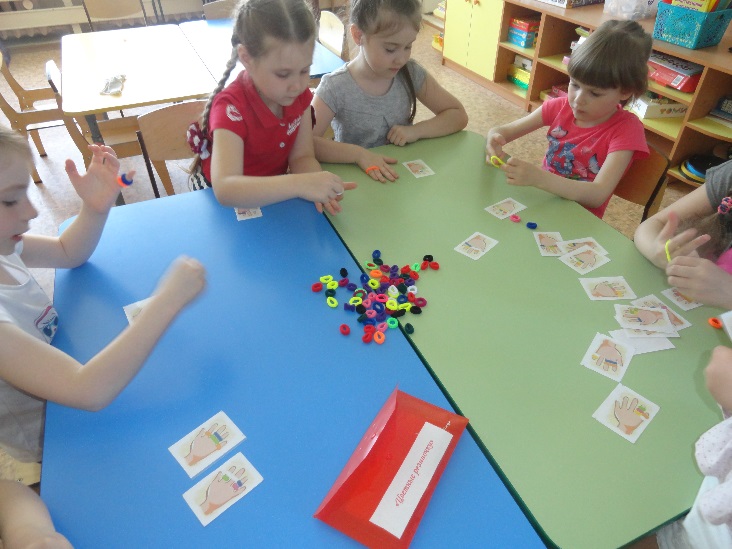 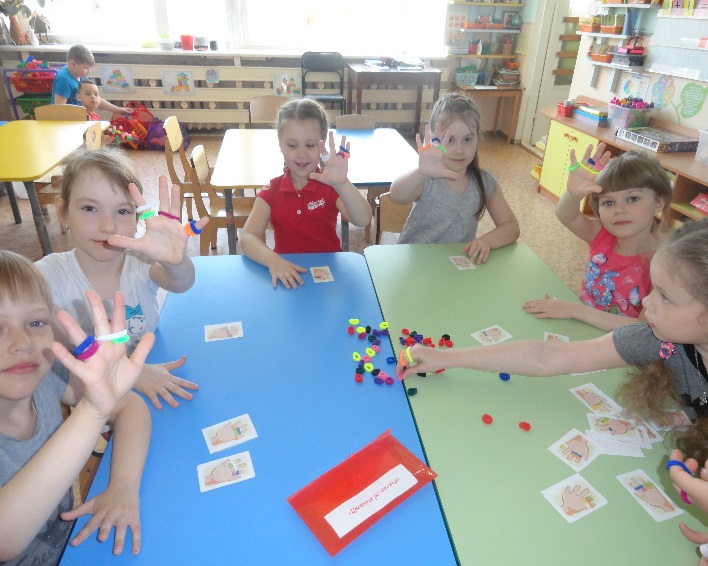 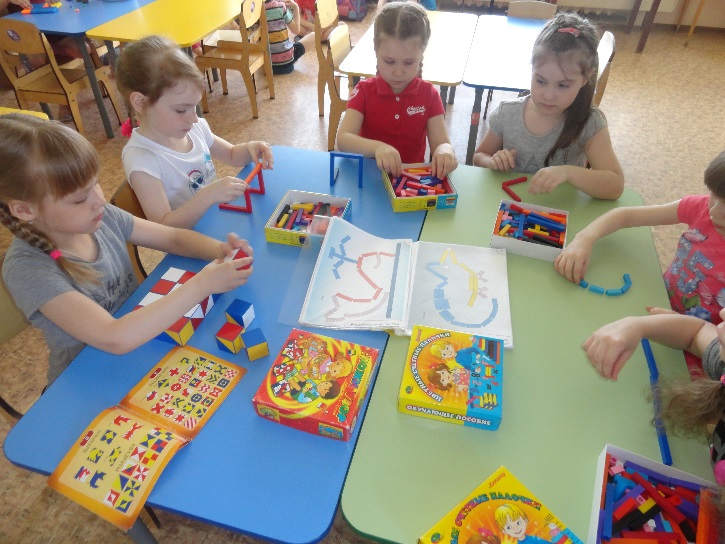 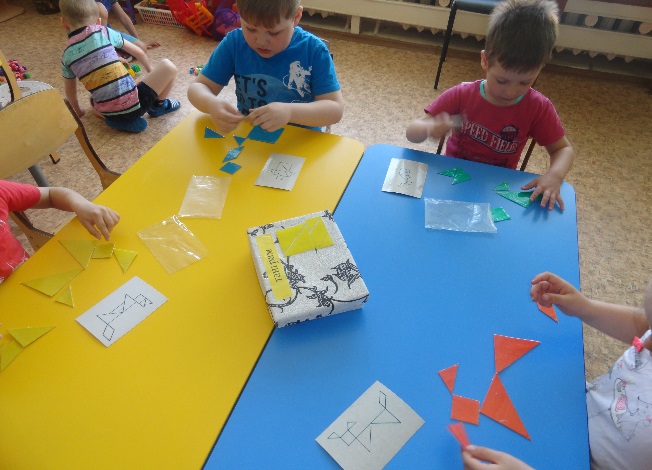 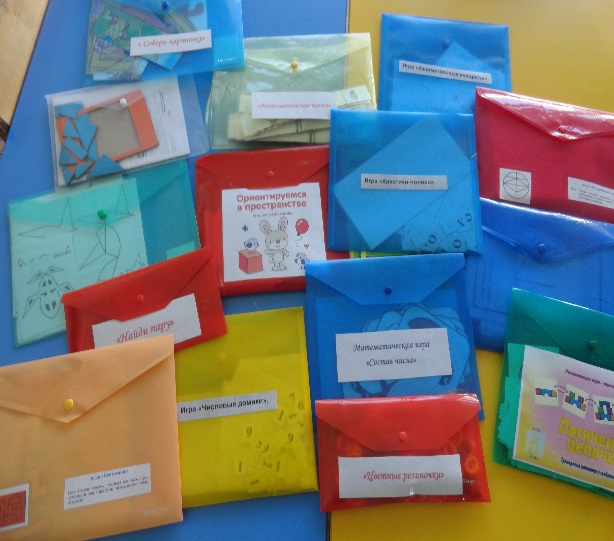 